Автономная некоммерческая профессиональная образовательная организация «Многопрофильная Академия непрерывного образования»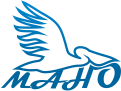 (АНПОО «МАНО»)Лицензия № 55.24.П.01.11.2019 от 1 ноября 2019 года
Свидетельство о государственной аккредитации № 11-п от 21 ноября 2019 г.АНПОО «Многопрофильная Академия непрерывного образования» приглашает на обучение по специальностям среднего профессионального образования в дистанционном режиме: Стоимость обучения – 12000 руб. в год, оплата поэтапная.Прием документов осуществляется каждый месяц.Преимущества обучения:экономия времени и средств на обучение;аттестат о среднем общем образовании;обучение без отрыва от места жительства;индивидуальный график учебного процесса;параллельное обучение для школьников по программе «Школа – Колледж –ВУЗ»;возможность продолжить обучение в Омском филиале Финуниверситета.Документ об образовании: Диплом государственного образца о среднем профессиональном образовании.Наши контакты: тел. 8(3812) 79-03-29, 8-991-431-52-76 e-mail: college@mano.proПодробная информация на нашем сайте: college.mano.proАдрес: 644043 г. Омск, ул. Фрунзе, дом 1, корп. 4, каб. 823Начни обучение сейчас!№ п/пНаименование специальностейКвалификацияСроки обученияСроки обучения№ п/пНаименование специальностейКвалификацияНа базе 9 классовНа базе 11 классов1.Реклама Специалист по рекламе3 года 11мес.2 года 11мес.2.Право и судебное администрированиеСпециалист по судебному администрированию2 года 11мес.1 год 11мес.3.Дошкольное образованиеВоспитатель детей дошкольного возраста3 года 11мес.2 года 11мес.4.Преподавание в начальных классахУчитель начальных классов3 года 11мес.2 года 11мес.5.Специальное дошкольное образованиеВоспитатель детей дошкольного возраста с отклонениями в развитии и с сохранным развитием3 года 11мес.2 года 11мес.6.Документационное обеспечение управления и архивоведение Специалист по документационному обеспечению управления, архивист2 года 11мес.1 год 11мес.7.Садово-парковое и ландшафтное строительствоТехник3 года 11мес.2 года 11 мес.8.Операционная деятельность в логистикеОперационный логист2 года 11мес.1 год 11 мес.9.Страховое дело (по отраслям)Специалист страхового дела2 года 11мес.1 год 11 мес.10.Коммерция (по отраслям)Менеджер по продажам2 года 11мес.1 год 11 мес.11.ТуризмСпециалист по туризму2 года 11мес.1 год 11 мес.